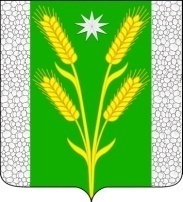 РЕШЕНИЕСОВЕТА БЕЗВОДНОГО СЕЛЬСКОГО ПОСЕЛЕНИЯКУРГНАИНСКОГО РАЙОНАот 01.07.2019                                                                                                 № 147пос. СтепнойОб утверждении Реестра муниципальной собственностиБезводного сельского поселения Курганинского районаВ целях учета и контроля муниципальным имуществом Безводного сельского поселения Курганинского района, в соответствии с Законом Краснодарского края от 28 июля 2006 года № 1074-КЗ «О разграничении имущества, находящегося в собственности муниципального образования Курганинский район, между вновь образованными городскими, сельскими поселениями и муниципальным образованием Курганинский район, в состав которого они входят», Гражданским кодексом Российской Федерации, пунктом 3 статьи 8, Устава Безводного сельского поселения Курганинского района, зарегистрированного Управлением Министерства юстиции Российской Федерации по Краснодарскому краю от 7 июня 2017 года № Ru 235173022017001, Положением о порядке пользования, владения и распоряжения объектами муниципальной собственности Безводного сельского поселения Курганинского района, утвержденного решением Совета Безводного сельского поселения Курганинского района от16 июля 2015 года № 39 Совет Безводного сельского поселения р е ш и л:Утвердить реестр муниципальной собственности Безводного сельского поселения Курганинского района, согласно приложению.Признать утратившим силу решение Совета Безводного сельского поселения Курганинского района от 29 декабря 2018 года № 121/1 «Об утверждении Реестра муниципальной собственности Безводного сельского поселения Курганинского района».3. Контроль за выполнением настоящего решения возложить на заместителя главы Безводного сельского поселения И.В. Черных.4. Решение вступает в силу и распространяется на правоотношения, возникшие с 1 июля 2019 года.Глава Безводного сельского поселенияКурганинского района                                                                  Н.Н. Барышникова